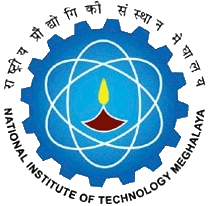 National Institute of Technology MeghalayaAn Institute of National ImportanceNational Institute of Technology MeghalayaAn Institute of National ImportanceNational Institute of Technology MeghalayaAn Institute of National ImportanceNational Institute of Technology MeghalayaAn Institute of National ImportanceNational Institute of Technology MeghalayaAn Institute of National ImportanceNational Institute of Technology MeghalayaAn Institute of National ImportanceNational Institute of Technology MeghalayaAn Institute of National ImportanceNational Institute of Technology MeghalayaAn Institute of National ImportanceNational Institute of Technology MeghalayaAn Institute of National ImportanceNational Institute of Technology MeghalayaAn Institute of National ImportanceNational Institute of Technology MeghalayaAn Institute of National ImportanceNational Institute of Technology MeghalayaAn Institute of National ImportanceNational Institute of Technology MeghalayaAn Institute of National ImportanceNational Institute of Technology MeghalayaAn Institute of National ImportanceNational Institute of Technology MeghalayaAn Institute of National ImportanceNational Institute of Technology MeghalayaAn Institute of National ImportanceNational Institute of Technology MeghalayaAn Institute of National ImportanceNational Institute of Technology MeghalayaAn Institute of National ImportanceNational Institute of Technology MeghalayaAn Institute of National ImportanceNational Institute of Technology MeghalayaAn Institute of National ImportanceNational Institute of Technology MeghalayaAn Institute of National ImportanceNational Institute of Technology MeghalayaAn Institute of National ImportanceNational Institute of Technology MeghalayaAn Institute of National ImportanceCURRICULUMCURRICULUMCURRICULUMCURRICULUMCURRICULUMCURRICULUMCURRICULUMProgrammeProgrammeProgrammeProgrammeBachelor of Technology in Civil EngineeringBachelor of Technology in Civil EngineeringBachelor of Technology in Civil EngineeringBachelor of Technology in Civil EngineeringBachelor of Technology in Civil EngineeringBachelor of Technology in Civil EngineeringBachelor of Technology in Civil EngineeringBachelor of Technology in Civil EngineeringBachelor of Technology in Civil EngineeringBachelor of Technology in Civil EngineeringBachelor of Technology in Civil EngineeringBachelor of Technology in Civil EngineeringBachelor of Technology in Civil EngineeringYear of RegulationYear of RegulationYear of RegulationYear of RegulationYear of RegulationYear of RegulationYear of RegulationYear of RegulationYear of RegulationYear of Regulation2019-202019-202019-202019-202019-202019-202019-20DepartmentDepartmentDepartmentDepartmentCivil EngineeringCivil EngineeringCivil EngineeringCivil EngineeringCivil EngineeringCivil EngineeringCivil EngineeringCivil EngineeringCivil EngineeringCivil EngineeringCivil EngineeringCivil EngineeringCivil EngineeringSemesterSemesterSemesterSemesterSemesterSemesterSemesterSemesterSemesterSemesterIVIVIVIVIVIVIVCourseCodeCourseCodeCourse NameCourse NameCourse NameCourse NameCourse NameCourse NameCourse NameCourse NamePre requisitePre requisitePre requisitePre requisiteCredit StructureCredit StructureCredit StructureCredit StructureCredit StructureCredit StructureCredit StructureCredit StructureMarks DistributionMarks DistributionMarks DistributionMarks DistributionMarks DistributionMarks DistributionMarks DistributionMarks DistributionMarks DistributionMarks DistributionMarks DistributionMarks DistributionCourseCodeCourseCodeCourse NameCourse NameCourse NameCourse NameCourse NameCourse NameCourse NameCourse NamePre requisitePre requisitePre requisitePre requisiteLLTTTPCCINTINTINTMIDMIDMIDENDENDENDENDTotalTotalCE 202CE 202Environmental Engineering – IEnvironmental Engineering – IEnvironmental Engineering – IEnvironmental Engineering – IEnvironmental Engineering – IEnvironmental Engineering – IEnvironmental Engineering – IEnvironmental Engineering – INilNilNilNil33000033505050505050100100100100200200CourseObjectivesCourseObjectivesTo emphasize on the importance of Public water supply scheme.To emphasize on the importance of Public water supply scheme.To emphasize on the importance of Public water supply scheme.To emphasize on the importance of Public water supply scheme.To emphasize on the importance of Public water supply scheme.To emphasize on the importance of Public water supply scheme.To emphasize on the importance of Public water supply scheme.To emphasize on the importance of Public water supply scheme.To emphasize on the importance of Public water supply scheme.To emphasize on the importance of Public water supply scheme.Course OutcomesCourse OutcomesCourse OutcomesCourse OutcomesCO1CO1CO1Able to Identify environmental problems arising due to engineering and technological activities and the science behind those problems.Able to Identify environmental problems arising due to engineering and technological activities and the science behind those problems.Able to Identify environmental problems arising due to engineering and technological activities and the science behind those problems.Able to Identify environmental problems arising due to engineering and technological activities and the science behind those problems.Able to Identify environmental problems arising due to engineering and technological activities and the science behind those problems.Able to Identify environmental problems arising due to engineering and technological activities and the science behind those problems.Able to Identify environmental problems arising due to engineering and technological activities and the science behind those problems.Able to Identify environmental problems arising due to engineering and technological activities and the science behind those problems.Able to Identify environmental problems arising due to engineering and technological activities and the science behind those problems.Able to Identify environmental problems arising due to engineering and technological activities and the science behind those problems.Able to Identify environmental problems arising due to engineering and technological activities and the science behind those problems.Able to Identify environmental problems arising due to engineering and technological activities and the science behind those problems.Able to Identify environmental problems arising due to engineering and technological activities and the science behind those problems.Able to Identify environmental problems arising due to engineering and technological activities and the science behind those problems.Able to Identify environmental problems arising due to engineering and technological activities and the science behind those problems.CourseObjectivesCourseObjectivesTo elucidate about Population forecasting and estimation of water demand.To elucidate about Population forecasting and estimation of water demand.To elucidate about Population forecasting and estimation of water demand.To elucidate about Population forecasting and estimation of water demand.To elucidate about Population forecasting and estimation of water demand.To elucidate about Population forecasting and estimation of water demand.To elucidate about Population forecasting and estimation of water demand.To elucidate about Population forecasting and estimation of water demand.To elucidate about Population forecasting and estimation of water demand.To elucidate about Population forecasting and estimation of water demand.Course OutcomesCourse OutcomesCourse OutcomesCourse OutcomesCO2CO2CO2Able to Estimate the population - economic growth, energy requirement and demand.Able to Estimate the population - economic growth, energy requirement and demand.Able to Estimate the population - economic growth, energy requirement and demand.Able to Estimate the population - economic growth, energy requirement and demand.Able to Estimate the population - economic growth, energy requirement and demand.Able to Estimate the population - economic growth, energy requirement and demand.Able to Estimate the population - economic growth, energy requirement and demand.Able to Estimate the population - economic growth, energy requirement and demand.Able to Estimate the population - economic growth, energy requirement and demand.Able to Estimate the population - economic growth, energy requirement and demand.Able to Estimate the population - economic growth, energy requirement and demand.Able to Estimate the population - economic growth, energy requirement and demand.Able to Estimate the population - economic growth, energy requirement and demand.Able to Estimate the population - economic growth, energy requirement and demand.Able to Estimate the population - economic growth, energy requirement and demand.CourseObjectivesCourseObjectivesTo compute water quality parameters.To compute water quality parameters.To compute water quality parameters.To compute water quality parameters.To compute water quality parameters.To compute water quality parameters.To compute water quality parameters.To compute water quality parameters.To compute water quality parameters.To compute water quality parameters.Course OutcomesCourse OutcomesCourse OutcomesCourse OutcomesCO3CO3CO3Able to Analyse material balance for different environmental systems.Able to Analyse material balance for different environmental systems.Able to Analyse material balance for different environmental systems.Able to Analyse material balance for different environmental systems.Able to Analyse material balance for different environmental systems.Able to Analyse material balance for different environmental systems.Able to Analyse material balance for different environmental systems.Able to Analyse material balance for different environmental systems.Able to Analyse material balance for different environmental systems.Able to Analyse material balance for different environmental systems.Able to Analyse material balance for different environmental systems.Able to Analyse material balance for different environmental systems.Able to Analyse material balance for different environmental systems.Able to Analyse material balance for different environmental systems.Able to Analyse material balance for different environmental systems.CourseObjectivesCourseObjectivesTo familiarize students about Water Purification systems.To familiarize students about Water Purification systems.To familiarize students about Water Purification systems.To familiarize students about Water Purification systems.To familiarize students about Water Purification systems.To familiarize students about Water Purification systems.To familiarize students about Water Purification systems.To familiarize students about Water Purification systems.To familiarize students about Water Purification systems.To familiarize students about Water Purification systems.Course OutcomesCourse OutcomesCourse OutcomesCourse OutcomesCO4CO4CO4Able to understand the importance of ecosystem and biodiversity for maintaining ecological balance.Able to understand the importance of ecosystem and biodiversity for maintaining ecological balance.Able to understand the importance of ecosystem and biodiversity for maintaining ecological balance.Able to understand the importance of ecosystem and biodiversity for maintaining ecological balance.Able to understand the importance of ecosystem and biodiversity for maintaining ecological balance.Able to understand the importance of ecosystem and biodiversity for maintaining ecological balance.Able to understand the importance of ecosystem and biodiversity for maintaining ecological balance.Able to understand the importance of ecosystem and biodiversity for maintaining ecological balance.Able to understand the importance of ecosystem and biodiversity for maintaining ecological balance.Able to understand the importance of ecosystem and biodiversity for maintaining ecological balance.Able to understand the importance of ecosystem and biodiversity for maintaining ecological balance.Able to understand the importance of ecosystem and biodiversity for maintaining ecological balance.Able to understand the importance of ecosystem and biodiversity for maintaining ecological balance.Able to understand the importance of ecosystem and biodiversity for maintaining ecological balance.Able to understand the importance of ecosystem and biodiversity for maintaining ecological balance.CourseObjectivesCourseObjectivesTo analysis and design water distribution systems.To analysis and design water distribution systems.To analysis and design water distribution systems.To analysis and design water distribution systems.To analysis and design water distribution systems.To analysis and design water distribution systems.To analysis and design water distribution systems.To analysis and design water distribution systems.To analysis and design water distribution systems.To analysis and design water distribution systems.Course OutcomesCourse OutcomesCourse OutcomesCourse OutcomesCO5CO5CO5Able to Identify the major pollutants and abatement devices for environmental management and sustainable developmentAble to Identify the major pollutants and abatement devices for environmental management and sustainable developmentAble to Identify the major pollutants and abatement devices for environmental management and sustainable developmentAble to Identify the major pollutants and abatement devices for environmental management and sustainable developmentAble to Identify the major pollutants and abatement devices for environmental management and sustainable developmentAble to Identify the major pollutants and abatement devices for environmental management and sustainable developmentAble to Identify the major pollutants and abatement devices for environmental management and sustainable developmentAble to Identify the major pollutants and abatement devices for environmental management and sustainable developmentAble to Identify the major pollutants and abatement devices for environmental management and sustainable developmentAble to Identify the major pollutants and abatement devices for environmental management and sustainable developmentAble to Identify the major pollutants and abatement devices for environmental management and sustainable developmentAble to Identify the major pollutants and abatement devices for environmental management and sustainable developmentAble to Identify the major pollutants and abatement devices for environmental management and sustainable developmentAble to Identify the major pollutants and abatement devices for environmental management and sustainable developmentAble to Identify the major pollutants and abatement devices for environmental management and sustainable developmentNo.COsCOsMapping with Program Outcomes (POs)Mapping with Program Outcomes (POs)Mapping with Program Outcomes (POs)Mapping with Program Outcomes (POs)Mapping with Program Outcomes (POs)Mapping with Program Outcomes (POs)Mapping with Program Outcomes (POs)Mapping with Program Outcomes (POs)Mapping with Program Outcomes (POs)Mapping with Program Outcomes (POs)Mapping with Program Outcomes (POs)Mapping with Program Outcomes (POs)Mapping with Program Outcomes (POs)Mapping with Program Outcomes (POs)Mapping with Program Outcomes (POs)Mapping with Program Outcomes (POs)Mapping with Program Outcomes (POs)Mapping with Program Outcomes (POs)Mapping with Program Outcomes (POs)Mapping with Program Outcomes (POs)Mapping with Program Outcomes (POs)Mapping with Program Outcomes (POs)Mapping with Program Outcomes (POs)Mapping with PSOsMapping with PSOsMapping with PSOsMapping with PSOsMapping with PSOsMapping with PSOsMapping with PSOsMapping with PSOsNo.COsCOsPO1PO1PO2PO3PO4PO5PO6PO6PO7PO7PO8PO8PO9PO9PO9PO10PO10PO10PO11PO11PO12PO12PO12PSO1PSO1PSO1PSO2PSO2PSO2PSO2PSO31CO1CO133000000000000000000000000333302CO2CO233000000000000000000000000333303CO3CO333000000000000000000000000333304CO4CO433000000000000000000000000333305CO5CO53301000000000000000000000033330SYLLABUSSYLLABUSSYLLABUSSYLLABUSSYLLABUSSYLLABUSSYLLABUSSYLLABUSSYLLABUSSYLLABUSSYLLABUSSYLLABUSSYLLABUSSYLLABUSSYLLABUSSYLLABUSSYLLABUSSYLLABUSSYLLABUSSYLLABUSSYLLABUSSYLLABUSSYLLABUSSYLLABUSSYLLABUSSYLLABUSSYLLABUSSYLLABUSSYLLABUSSYLLABUSSYLLABUSSYLLABUSSYLLABUSSYLLABUSNo.ContentContentContentContentContentContentContentContentContentContentContentContentContentContentContentContentContentContentContentContentContentContentContentHoursHoursHoursHoursHoursHoursHoursCOsCOsCOsIWater Supply System and Sources Public water supply system, Planning and Components; Surface and Groundwater; Reservoir; Surface and Sub-surface sources - types, selection, storage reservoir – yield and capacity estimation. Water Supply System and Sources Public water supply system, Planning and Components; Surface and Groundwater; Reservoir; Surface and Sub-surface sources - types, selection, storage reservoir – yield and capacity estimation. Water Supply System and Sources Public water supply system, Planning and Components; Surface and Groundwater; Reservoir; Surface and Sub-surface sources - types, selection, storage reservoir – yield and capacity estimation. Water Supply System and Sources Public water supply system, Planning and Components; Surface and Groundwater; Reservoir; Surface and Sub-surface sources - types, selection, storage reservoir – yield and capacity estimation. Water Supply System and Sources Public water supply system, Planning and Components; Surface and Groundwater; Reservoir; Surface and Sub-surface sources - types, selection, storage reservoir – yield and capacity estimation. Water Supply System and Sources Public water supply system, Planning and Components; Surface and Groundwater; Reservoir; Surface and Sub-surface sources - types, selection, storage reservoir – yield and capacity estimation. Water Supply System and Sources Public water supply system, Planning and Components; Surface and Groundwater; Reservoir; Surface and Sub-surface sources - types, selection, storage reservoir – yield and capacity estimation. Water Supply System and Sources Public water supply system, Planning and Components; Surface and Groundwater; Reservoir; Surface and Sub-surface sources - types, selection, storage reservoir – yield and capacity estimation. Water Supply System and Sources Public water supply system, Planning and Components; Surface and Groundwater; Reservoir; Surface and Sub-surface sources - types, selection, storage reservoir – yield and capacity estimation. Water Supply System and Sources Public water supply system, Planning and Components; Surface and Groundwater; Reservoir; Surface and Sub-surface sources - types, selection, storage reservoir – yield and capacity estimation. Water Supply System and Sources Public water supply system, Planning and Components; Surface and Groundwater; Reservoir; Surface and Sub-surface sources - types, selection, storage reservoir – yield and capacity estimation. Water Supply System and Sources Public water supply system, Planning and Components; Surface and Groundwater; Reservoir; Surface and Sub-surface sources - types, selection, storage reservoir – yield and capacity estimation. Water Supply System and Sources Public water supply system, Planning and Components; Surface and Groundwater; Reservoir; Surface and Sub-surface sources - types, selection, storage reservoir – yield and capacity estimation. Water Supply System and Sources Public water supply system, Planning and Components; Surface and Groundwater; Reservoir; Surface and Sub-surface sources - types, selection, storage reservoir – yield and capacity estimation. Water Supply System and Sources Public water supply system, Planning and Components; Surface and Groundwater; Reservoir; Surface and Sub-surface sources - types, selection, storage reservoir – yield and capacity estimation. Water Supply System and Sources Public water supply system, Planning and Components; Surface and Groundwater; Reservoir; Surface and Sub-surface sources - types, selection, storage reservoir – yield and capacity estimation. Water Supply System and Sources Public water supply system, Planning and Components; Surface and Groundwater; Reservoir; Surface and Sub-surface sources - types, selection, storage reservoir – yield and capacity estimation. Water Supply System and Sources Public water supply system, Planning and Components; Surface and Groundwater; Reservoir; Surface and Sub-surface sources - types, selection, storage reservoir – yield and capacity estimation. Water Supply System and Sources Public water supply system, Planning and Components; Surface and Groundwater; Reservoir; Surface and Sub-surface sources - types, selection, storage reservoir – yield and capacity estimation. Water Supply System and Sources Public water supply system, Planning and Components; Surface and Groundwater; Reservoir; Surface and Sub-surface sources - types, selection, storage reservoir – yield and capacity estimation. Water Supply System and Sources Public water supply system, Planning and Components; Surface and Groundwater; Reservoir; Surface and Sub-surface sources - types, selection, storage reservoir – yield and capacity estimation. Water Supply System and Sources Public water supply system, Planning and Components; Surface and Groundwater; Reservoir; Surface and Sub-surface sources - types, selection, storage reservoir – yield and capacity estimation. Water Supply System and Sources Public water supply system, Planning and Components; Surface and Groundwater; Reservoir; Surface and Sub-surface sources - types, selection, storage reservoir – yield and capacity estimation. 06060606060606CO1, CO2, CO3CO1, CO2, CO3CO1, CO2, CO3IIDistribution SystemRequirements, Classification, Analysis and Design of distribution systems, Detection and Prevention of leakageDistribution SystemRequirements, Classification, Analysis and Design of distribution systems, Detection and Prevention of leakageDistribution SystemRequirements, Classification, Analysis and Design of distribution systems, Detection and Prevention of leakageDistribution SystemRequirements, Classification, Analysis and Design of distribution systems, Detection and Prevention of leakageDistribution SystemRequirements, Classification, Analysis and Design of distribution systems, Detection and Prevention of leakageDistribution SystemRequirements, Classification, Analysis and Design of distribution systems, Detection and Prevention of leakageDistribution SystemRequirements, Classification, Analysis and Design of distribution systems, Detection and Prevention of leakageDistribution SystemRequirements, Classification, Analysis and Design of distribution systems, Detection and Prevention of leakageDistribution SystemRequirements, Classification, Analysis and Design of distribution systems, Detection and Prevention of leakageDistribution SystemRequirements, Classification, Analysis and Design of distribution systems, Detection and Prevention of leakageDistribution SystemRequirements, Classification, Analysis and Design of distribution systems, Detection and Prevention of leakageDistribution SystemRequirements, Classification, Analysis and Design of distribution systems, Detection and Prevention of leakageDistribution SystemRequirements, Classification, Analysis and Design of distribution systems, Detection and Prevention of leakageDistribution SystemRequirements, Classification, Analysis and Design of distribution systems, Detection and Prevention of leakageDistribution SystemRequirements, Classification, Analysis and Design of distribution systems, Detection and Prevention of leakageDistribution SystemRequirements, Classification, Analysis and Design of distribution systems, Detection and Prevention of leakageDistribution SystemRequirements, Classification, Analysis and Design of distribution systems, Detection and Prevention of leakageDistribution SystemRequirements, Classification, Analysis and Design of distribution systems, Detection and Prevention of leakageDistribution SystemRequirements, Classification, Analysis and Design of distribution systems, Detection and Prevention of leakageDistribution SystemRequirements, Classification, Analysis and Design of distribution systems, Detection and Prevention of leakageDistribution SystemRequirements, Classification, Analysis and Design of distribution systems, Detection and Prevention of leakageDistribution SystemRequirements, Classification, Analysis and Design of distribution systems, Detection and Prevention of leakageDistribution SystemRequirements, Classification, Analysis and Design of distribution systems, Detection and Prevention of leakage05050505050505CO3CO3CO3IIIWater DemandPopulation forecasting, Design period, estimation of water demand for various uses, factors affecting consumptionWater DemandPopulation forecasting, Design period, estimation of water demand for various uses, factors affecting consumptionWater DemandPopulation forecasting, Design period, estimation of water demand for various uses, factors affecting consumptionWater DemandPopulation forecasting, Design period, estimation of water demand for various uses, factors affecting consumptionWater DemandPopulation forecasting, Design period, estimation of water demand for various uses, factors affecting consumptionWater DemandPopulation forecasting, Design period, estimation of water demand for various uses, factors affecting consumptionWater DemandPopulation forecasting, Design period, estimation of water demand for various uses, factors affecting consumptionWater DemandPopulation forecasting, Design period, estimation of water demand for various uses, factors affecting consumptionWater DemandPopulation forecasting, Design period, estimation of water demand for various uses, factors affecting consumptionWater DemandPopulation forecasting, Design period, estimation of water demand for various uses, factors affecting consumptionWater DemandPopulation forecasting, Design period, estimation of water demand for various uses, factors affecting consumptionWater DemandPopulation forecasting, Design period, estimation of water demand for various uses, factors affecting consumptionWater DemandPopulation forecasting, Design period, estimation of water demand for various uses, factors affecting consumptionWater DemandPopulation forecasting, Design period, estimation of water demand for various uses, factors affecting consumptionWater DemandPopulation forecasting, Design period, estimation of water demand for various uses, factors affecting consumptionWater DemandPopulation forecasting, Design period, estimation of water demand for various uses, factors affecting consumptionWater DemandPopulation forecasting, Design period, estimation of water demand for various uses, factors affecting consumptionWater DemandPopulation forecasting, Design period, estimation of water demand for various uses, factors affecting consumptionWater DemandPopulation forecasting, Design period, estimation of water demand for various uses, factors affecting consumptionWater DemandPopulation forecasting, Design period, estimation of water demand for various uses, factors affecting consumptionWater DemandPopulation forecasting, Design period, estimation of water demand for various uses, factors affecting consumptionWater DemandPopulation forecasting, Design period, estimation of water demand for various uses, factors affecting consumptionWater DemandPopulation forecasting, Design period, estimation of water demand for various uses, factors affecting consumption05050505050505CO3, CO4CO3, CO4CO3, CO4IVWater QualityThe hydrologic cycle and water quality parameters: physical, chemical and biological; water quality standards for chemical, physical and microbiological parameters; Drinking Water quality standards.Water QualityThe hydrologic cycle and water quality parameters: physical, chemical and biological; water quality standards for chemical, physical and microbiological parameters; Drinking Water quality standards.Water QualityThe hydrologic cycle and water quality parameters: physical, chemical and biological; water quality standards for chemical, physical and microbiological parameters; Drinking Water quality standards.Water QualityThe hydrologic cycle and water quality parameters: physical, chemical and biological; water quality standards for chemical, physical and microbiological parameters; Drinking Water quality standards.Water QualityThe hydrologic cycle and water quality parameters: physical, chemical and biological; water quality standards for chemical, physical and microbiological parameters; Drinking Water quality standards.Water QualityThe hydrologic cycle and water quality parameters: physical, chemical and biological; water quality standards for chemical, physical and microbiological parameters; Drinking Water quality standards.Water QualityThe hydrologic cycle and water quality parameters: physical, chemical and biological; water quality standards for chemical, physical and microbiological parameters; Drinking Water quality standards.Water QualityThe hydrologic cycle and water quality parameters: physical, chemical and biological; water quality standards for chemical, physical and microbiological parameters; Drinking Water quality standards.Water QualityThe hydrologic cycle and water quality parameters: physical, chemical and biological; water quality standards for chemical, physical and microbiological parameters; Drinking Water quality standards.Water QualityThe hydrologic cycle and water quality parameters: physical, chemical and biological; water quality standards for chemical, physical and microbiological parameters; Drinking Water quality standards.Water QualityThe hydrologic cycle and water quality parameters: physical, chemical and biological; water quality standards for chemical, physical and microbiological parameters; Drinking Water quality standards.Water QualityThe hydrologic cycle and water quality parameters: physical, chemical and biological; water quality standards for chemical, physical and microbiological parameters; Drinking Water quality standards.Water QualityThe hydrologic cycle and water quality parameters: physical, chemical and biological; water quality standards for chemical, physical and microbiological parameters; Drinking Water quality standards.Water QualityThe hydrologic cycle and water quality parameters: physical, chemical and biological; water quality standards for chemical, physical and microbiological parameters; Drinking Water quality standards.Water QualityThe hydrologic cycle and water quality parameters: physical, chemical and biological; water quality standards for chemical, physical and microbiological parameters; Drinking Water quality standards.Water QualityThe hydrologic cycle and water quality parameters: physical, chemical and biological; water quality standards for chemical, physical and microbiological parameters; Drinking Water quality standards.Water QualityThe hydrologic cycle and water quality parameters: physical, chemical and biological; water quality standards for chemical, physical and microbiological parameters; Drinking Water quality standards.Water QualityThe hydrologic cycle and water quality parameters: physical, chemical and biological; water quality standards for chemical, physical and microbiological parameters; Drinking Water quality standards.Water QualityThe hydrologic cycle and water quality parameters: physical, chemical and biological; water quality standards for chemical, physical and microbiological parameters; Drinking Water quality standards.Water QualityThe hydrologic cycle and water quality parameters: physical, chemical and biological; water quality standards for chemical, physical and microbiological parameters; Drinking Water quality standards.Water QualityThe hydrologic cycle and water quality parameters: physical, chemical and biological; water quality standards for chemical, physical and microbiological parameters; Drinking Water quality standards.Water QualityThe hydrologic cycle and water quality parameters: physical, chemical and biological; water quality standards for chemical, physical and microbiological parameters; Drinking Water quality standards.Water QualityThe hydrologic cycle and water quality parameters: physical, chemical and biological; water quality standards for chemical, physical and microbiological parameters; Drinking Water quality standards.06060606060606CO4, CO5CO4, CO5CO4, CO5VBasic microbiology and chemistryMicroorganisms in natural water systems, development of dissolved oxygen (DO) sag model, introduction to environmental chemistryBasic microbiology and chemistryMicroorganisms in natural water systems, development of dissolved oxygen (DO) sag model, introduction to environmental chemistryBasic microbiology and chemistryMicroorganisms in natural water systems, development of dissolved oxygen (DO) sag model, introduction to environmental chemistryBasic microbiology and chemistryMicroorganisms in natural water systems, development of dissolved oxygen (DO) sag model, introduction to environmental chemistryBasic microbiology and chemistryMicroorganisms in natural water systems, development of dissolved oxygen (DO) sag model, introduction to environmental chemistryBasic microbiology and chemistryMicroorganisms in natural water systems, development of dissolved oxygen (DO) sag model, introduction to environmental chemistryBasic microbiology and chemistryMicroorganisms in natural water systems, development of dissolved oxygen (DO) sag model, introduction to environmental chemistryBasic microbiology and chemistryMicroorganisms in natural water systems, development of dissolved oxygen (DO) sag model, introduction to environmental chemistryBasic microbiology and chemistryMicroorganisms in natural water systems, development of dissolved oxygen (DO) sag model, introduction to environmental chemistryBasic microbiology and chemistryMicroorganisms in natural water systems, development of dissolved oxygen (DO) sag model, introduction to environmental chemistryBasic microbiology and chemistryMicroorganisms in natural water systems, development of dissolved oxygen (DO) sag model, introduction to environmental chemistryBasic microbiology and chemistryMicroorganisms in natural water systems, development of dissolved oxygen (DO) sag model, introduction to environmental chemistryBasic microbiology and chemistryMicroorganisms in natural water systems, development of dissolved oxygen (DO) sag model, introduction to environmental chemistryBasic microbiology and chemistryMicroorganisms in natural water systems, development of dissolved oxygen (DO) sag model, introduction to environmental chemistryBasic microbiology and chemistryMicroorganisms in natural water systems, development of dissolved oxygen (DO) sag model, introduction to environmental chemistryBasic microbiology and chemistryMicroorganisms in natural water systems, development of dissolved oxygen (DO) sag model, introduction to environmental chemistryBasic microbiology and chemistryMicroorganisms in natural water systems, development of dissolved oxygen (DO) sag model, introduction to environmental chemistryBasic microbiology and chemistryMicroorganisms in natural water systems, development of dissolved oxygen (DO) sag model, introduction to environmental chemistryBasic microbiology and chemistryMicroorganisms in natural water systems, development of dissolved oxygen (DO) sag model, introduction to environmental chemistryBasic microbiology and chemistryMicroorganisms in natural water systems, development of dissolved oxygen (DO) sag model, introduction to environmental chemistryBasic microbiology and chemistryMicroorganisms in natural water systems, development of dissolved oxygen (DO) sag model, introduction to environmental chemistryBasic microbiology and chemistryMicroorganisms in natural water systems, development of dissolved oxygen (DO) sag model, introduction to environmental chemistryBasic microbiology and chemistryMicroorganisms in natural water systems, development of dissolved oxygen (DO) sag model, introduction to environmental chemistry04040404040404CO2, CO3CO2, CO3CO2, CO3VIWater TreatmentScreening, Design and operation of sedimentation and settling tanks, Theory of settling, types of settling (Type – I and Type – II Settling) and Coagulation and flocculation, Design of flocculation process, Aeration, Disinfection process-theory, Chlorination, Hardness Removal, Fluoride and Arsenic Removal, Household Water Treatment Systems; Flow-sheets for treatment of surface and sub-surface waters; Types of filtration, Mechanism of filtration, Design of Considerations, Filter design criteria, operation and maintenance.Water TreatmentScreening, Design and operation of sedimentation and settling tanks, Theory of settling, types of settling (Type – I and Type – II Settling) and Coagulation and flocculation, Design of flocculation process, Aeration, Disinfection process-theory, Chlorination, Hardness Removal, Fluoride and Arsenic Removal, Household Water Treatment Systems; Flow-sheets for treatment of surface and sub-surface waters; Types of filtration, Mechanism of filtration, Design of Considerations, Filter design criteria, operation and maintenance.Water TreatmentScreening, Design and operation of sedimentation and settling tanks, Theory of settling, types of settling (Type – I and Type – II Settling) and Coagulation and flocculation, Design of flocculation process, Aeration, Disinfection process-theory, Chlorination, Hardness Removal, Fluoride and Arsenic Removal, Household Water Treatment Systems; Flow-sheets for treatment of surface and sub-surface waters; Types of filtration, Mechanism of filtration, Design of Considerations, Filter design criteria, operation and maintenance.Water TreatmentScreening, Design and operation of sedimentation and settling tanks, Theory of settling, types of settling (Type – I and Type – II Settling) and Coagulation and flocculation, Design of flocculation process, Aeration, Disinfection process-theory, Chlorination, Hardness Removal, Fluoride and Arsenic Removal, Household Water Treatment Systems; Flow-sheets for treatment of surface and sub-surface waters; Types of filtration, Mechanism of filtration, Design of Considerations, Filter design criteria, operation and maintenance.Water TreatmentScreening, Design and operation of sedimentation and settling tanks, Theory of settling, types of settling (Type – I and Type – II Settling) and Coagulation and flocculation, Design of flocculation process, Aeration, Disinfection process-theory, Chlorination, Hardness Removal, Fluoride and Arsenic Removal, Household Water Treatment Systems; Flow-sheets for treatment of surface and sub-surface waters; Types of filtration, Mechanism of filtration, Design of Considerations, Filter design criteria, operation and maintenance.Water TreatmentScreening, Design and operation of sedimentation and settling tanks, Theory of settling, types of settling (Type – I and Type – II Settling) and Coagulation and flocculation, Design of flocculation process, Aeration, Disinfection process-theory, Chlorination, Hardness Removal, Fluoride and Arsenic Removal, Household Water Treatment Systems; Flow-sheets for treatment of surface and sub-surface waters; Types of filtration, Mechanism of filtration, Design of Considerations, Filter design criteria, operation and maintenance.Water TreatmentScreening, Design and operation of sedimentation and settling tanks, Theory of settling, types of settling (Type – I and Type – II Settling) and Coagulation and flocculation, Design of flocculation process, Aeration, Disinfection process-theory, Chlorination, Hardness Removal, Fluoride and Arsenic Removal, Household Water Treatment Systems; Flow-sheets for treatment of surface and sub-surface waters; Types of filtration, Mechanism of filtration, Design of Considerations, Filter design criteria, operation and maintenance.Water TreatmentScreening, Design and operation of sedimentation and settling tanks, Theory of settling, types of settling (Type – I and Type – II Settling) and Coagulation and flocculation, Design of flocculation process, Aeration, Disinfection process-theory, Chlorination, Hardness Removal, Fluoride and Arsenic Removal, Household Water Treatment Systems; Flow-sheets for treatment of surface and sub-surface waters; Types of filtration, Mechanism of filtration, Design of Considerations, Filter design criteria, operation and maintenance.Water TreatmentScreening, Design and operation of sedimentation and settling tanks, Theory of settling, types of settling (Type – I and Type – II Settling) and Coagulation and flocculation, Design of flocculation process, Aeration, Disinfection process-theory, Chlorination, Hardness Removal, Fluoride and Arsenic Removal, Household Water Treatment Systems; Flow-sheets for treatment of surface and sub-surface waters; Types of filtration, Mechanism of filtration, Design of Considerations, Filter design criteria, operation and maintenance.Water TreatmentScreening, Design and operation of sedimentation and settling tanks, Theory of settling, types of settling (Type – I and Type – II Settling) and Coagulation and flocculation, Design of flocculation process, Aeration, Disinfection process-theory, Chlorination, Hardness Removal, Fluoride and Arsenic Removal, Household Water Treatment Systems; Flow-sheets for treatment of surface and sub-surface waters; Types of filtration, Mechanism of filtration, Design of Considerations, Filter design criteria, operation and maintenance.Water TreatmentScreening, Design and operation of sedimentation and settling tanks, Theory of settling, types of settling (Type – I and Type – II Settling) and Coagulation and flocculation, Design of flocculation process, Aeration, Disinfection process-theory, Chlorination, Hardness Removal, Fluoride and Arsenic Removal, Household Water Treatment Systems; Flow-sheets for treatment of surface and sub-surface waters; Types of filtration, Mechanism of filtration, Design of Considerations, Filter design criteria, operation and maintenance.Water TreatmentScreening, Design and operation of sedimentation and settling tanks, Theory of settling, types of settling (Type – I and Type – II Settling) and Coagulation and flocculation, Design of flocculation process, Aeration, Disinfection process-theory, Chlorination, Hardness Removal, Fluoride and Arsenic Removal, Household Water Treatment Systems; Flow-sheets for treatment of surface and sub-surface waters; Types of filtration, Mechanism of filtration, Design of Considerations, Filter design criteria, operation and maintenance.Water TreatmentScreening, Design and operation of sedimentation and settling tanks, Theory of settling, types of settling (Type – I and Type – II Settling) and Coagulation and flocculation, Design of flocculation process, Aeration, Disinfection process-theory, Chlorination, Hardness Removal, Fluoride and Arsenic Removal, Household Water Treatment Systems; Flow-sheets for treatment of surface and sub-surface waters; Types of filtration, Mechanism of filtration, Design of Considerations, Filter design criteria, operation and maintenance.Water TreatmentScreening, Design and operation of sedimentation and settling tanks, Theory of settling, types of settling (Type – I and Type – II Settling) and Coagulation and flocculation, Design of flocculation process, Aeration, Disinfection process-theory, Chlorination, Hardness Removal, Fluoride and Arsenic Removal, Household Water Treatment Systems; Flow-sheets for treatment of surface and sub-surface waters; Types of filtration, Mechanism of filtration, Design of Considerations, Filter design criteria, operation and maintenance.Water TreatmentScreening, Design and operation of sedimentation and settling tanks, Theory of settling, types of settling (Type – I and Type – II Settling) and Coagulation and flocculation, Design of flocculation process, Aeration, Disinfection process-theory, Chlorination, Hardness Removal, Fluoride and Arsenic Removal, Household Water Treatment Systems; Flow-sheets for treatment of surface and sub-surface waters; Types of filtration, Mechanism of filtration, Design of Considerations, Filter design criteria, operation and maintenance.Water TreatmentScreening, Design and operation of sedimentation and settling tanks, Theory of settling, types of settling (Type – I and Type – II Settling) and Coagulation and flocculation, Design of flocculation process, Aeration, Disinfection process-theory, Chlorination, Hardness Removal, Fluoride and Arsenic Removal, Household Water Treatment Systems; Flow-sheets for treatment of surface and sub-surface waters; Types of filtration, Mechanism of filtration, Design of Considerations, Filter design criteria, operation and maintenance.Water TreatmentScreening, Design and operation of sedimentation and settling tanks, Theory of settling, types of settling (Type – I and Type – II Settling) and Coagulation and flocculation, Design of flocculation process, Aeration, Disinfection process-theory, Chlorination, Hardness Removal, Fluoride and Arsenic Removal, Household Water Treatment Systems; Flow-sheets for treatment of surface and sub-surface waters; Types of filtration, Mechanism of filtration, Design of Considerations, Filter design criteria, operation and maintenance.Water TreatmentScreening, Design and operation of sedimentation and settling tanks, Theory of settling, types of settling (Type – I and Type – II Settling) and Coagulation and flocculation, Design of flocculation process, Aeration, Disinfection process-theory, Chlorination, Hardness Removal, Fluoride and Arsenic Removal, Household Water Treatment Systems; Flow-sheets for treatment of surface and sub-surface waters; Types of filtration, Mechanism of filtration, Design of Considerations, Filter design criteria, operation and maintenance.Water TreatmentScreening, Design and operation of sedimentation and settling tanks, Theory of settling, types of settling (Type – I and Type – II Settling) and Coagulation and flocculation, Design of flocculation process, Aeration, Disinfection process-theory, Chlorination, Hardness Removal, Fluoride and Arsenic Removal, Household Water Treatment Systems; Flow-sheets for treatment of surface and sub-surface waters; Types of filtration, Mechanism of filtration, Design of Considerations, Filter design criteria, operation and maintenance.Water TreatmentScreening, Design and operation of sedimentation and settling tanks, Theory of settling, types of settling (Type – I and Type – II Settling) and Coagulation and flocculation, Design of flocculation process, Aeration, Disinfection process-theory, Chlorination, Hardness Removal, Fluoride and Arsenic Removal, Household Water Treatment Systems; Flow-sheets for treatment of surface and sub-surface waters; Types of filtration, Mechanism of filtration, Design of Considerations, Filter design criteria, operation and maintenance.Water TreatmentScreening, Design and operation of sedimentation and settling tanks, Theory of settling, types of settling (Type – I and Type – II Settling) and Coagulation and flocculation, Design of flocculation process, Aeration, Disinfection process-theory, Chlorination, Hardness Removal, Fluoride and Arsenic Removal, Household Water Treatment Systems; Flow-sheets for treatment of surface and sub-surface waters; Types of filtration, Mechanism of filtration, Design of Considerations, Filter design criteria, operation and maintenance.Water TreatmentScreening, Design and operation of sedimentation and settling tanks, Theory of settling, types of settling (Type – I and Type – II Settling) and Coagulation and flocculation, Design of flocculation process, Aeration, Disinfection process-theory, Chlorination, Hardness Removal, Fluoride and Arsenic Removal, Household Water Treatment Systems; Flow-sheets for treatment of surface and sub-surface waters; Types of filtration, Mechanism of filtration, Design of Considerations, Filter design criteria, operation and maintenance.Water TreatmentScreening, Design and operation of sedimentation and settling tanks, Theory of settling, types of settling (Type – I and Type – II Settling) and Coagulation and flocculation, Design of flocculation process, Aeration, Disinfection process-theory, Chlorination, Hardness Removal, Fluoride and Arsenic Removal, Household Water Treatment Systems; Flow-sheets for treatment of surface and sub-surface waters; Types of filtration, Mechanism of filtration, Design of Considerations, Filter design criteria, operation and maintenance.10101010101010CO5CO5CO5Total HoursTotal HoursTotal HoursTotal HoursTotal HoursTotal HoursTotal HoursTotal HoursTotal HoursTotal HoursTotal HoursTotal HoursTotal HoursTotal HoursTotal HoursTotal HoursTotal HoursTotal HoursTotal HoursTotal HoursTotal HoursTotal HoursTotal HoursTotal Hours363636363636Essential ReadingsEssential ReadingsEssential ReadingsEssential ReadingsEssential ReadingsEssential ReadingsEssential ReadingsEssential ReadingsEssential ReadingsEssential ReadingsEssential ReadingsEssential ReadingsEssential ReadingsEssential ReadingsEssential ReadingsEssential ReadingsEssential ReadingsEssential ReadingsEssential ReadingsEssential ReadingsEssential ReadingsEssential ReadingsEssential ReadingsEssential ReadingsEssential ReadingsEssential ReadingsEssential ReadingsEssential ReadingsEssential ReadingsEssential ReadingsEssential ReadingsEssential ReadingsEssential ReadingsEssential ReadingsEnvironmental Engineering, Peavy H. S., Rowe D. R. and George Tchobanoglous, McGraw-Hill International, First Edition, 2017Environmental Engineering, Peavy H. S., Rowe D. R. and George Tchobanoglous, McGraw-Hill International, First Edition, 2017Environmental Engineering, Peavy H. S., Rowe D. R. and George Tchobanoglous, McGraw-Hill International, First Edition, 2017Environmental Engineering, Peavy H. S., Rowe D. R. and George Tchobanoglous, McGraw-Hill International, First Edition, 2017Environmental Engineering, Peavy H. S., Rowe D. R. and George Tchobanoglous, McGraw-Hill International, First Edition, 2017Environmental Engineering, Peavy H. S., Rowe D. R. and George Tchobanoglous, McGraw-Hill International, First Edition, 2017Environmental Engineering, Peavy H. S., Rowe D. R. and George Tchobanoglous, McGraw-Hill International, First Edition, 2017Environmental Engineering, Peavy H. S., Rowe D. R. and George Tchobanoglous, McGraw-Hill International, First Edition, 2017Environmental Engineering, Peavy H. S., Rowe D. R. and George Tchobanoglous, McGraw-Hill International, First Edition, 2017Environmental Engineering, Peavy H. S., Rowe D. R. and George Tchobanoglous, McGraw-Hill International, First Edition, 2017Environmental Engineering, Peavy H. S., Rowe D. R. and George Tchobanoglous, McGraw-Hill International, First Edition, 2017Environmental Engineering, Peavy H. S., Rowe D. R. and George Tchobanoglous, McGraw-Hill International, First Edition, 2017Environmental Engineering, Peavy H. S., Rowe D. R. and George Tchobanoglous, McGraw-Hill International, First Edition, 2017Environmental Engineering, Peavy H. S., Rowe D. R. and George Tchobanoglous, McGraw-Hill International, First Edition, 2017Environmental Engineering, Peavy H. S., Rowe D. R. and George Tchobanoglous, McGraw-Hill International, First Edition, 2017Environmental Engineering, Peavy H. S., Rowe D. R. and George Tchobanoglous, McGraw-Hill International, First Edition, 2017Environmental Engineering, Peavy H. S., Rowe D. R. and George Tchobanoglous, McGraw-Hill International, First Edition, 2017Environmental Engineering, Peavy H. S., Rowe D. R. and George Tchobanoglous, McGraw-Hill International, First Edition, 2017Environmental Engineering, Peavy H. S., Rowe D. R. and George Tchobanoglous, McGraw-Hill International, First Edition, 2017Environmental Engineering, Peavy H. S., Rowe D. R. and George Tchobanoglous, McGraw-Hill International, First Edition, 2017Environmental Engineering, Peavy H. S., Rowe D. R. and George Tchobanoglous, McGraw-Hill International, First Edition, 2017Environmental Engineering, Peavy H. S., Rowe D. R. and George Tchobanoglous, McGraw-Hill International, First Edition, 2017Environmental Engineering, Peavy H. S., Rowe D. R. and George Tchobanoglous, McGraw-Hill International, First Edition, 2017Environmental Engineering, Peavy H. S., Rowe D. R. and George Tchobanoglous, McGraw-Hill International, First Edition, 2017Environmental Engineering, Peavy H. S., Rowe D. R. and George Tchobanoglous, McGraw-Hill International, First Edition, 2017Environmental Engineering, Peavy H. S., Rowe D. R. and George Tchobanoglous, McGraw-Hill International, First Edition, 2017Environmental Engineering, Peavy H. S., Rowe D. R. and George Tchobanoglous, McGraw-Hill International, First Edition, 2017Environmental Engineering, Peavy H. S., Rowe D. R. and George Tchobanoglous, McGraw-Hill International, First Edition, 2017Environmental Engineering, Peavy H. S., Rowe D. R. and George Tchobanoglous, McGraw-Hill International, First Edition, 2017Environmental Engineering, Peavy H. S., Rowe D. R. and George Tchobanoglous, McGraw-Hill International, First Edition, 2017Environmental Engineering, Peavy H. S., Rowe D. R. and George Tchobanoglous, McGraw-Hill International, First Edition, 2017Environmental Engineering, Peavy H. S., Rowe D. R. and George Tchobanoglous, McGraw-Hill International, First Edition, 2017Environmental Engineering, Peavy H. S., Rowe D. R. and George Tchobanoglous, McGraw-Hill International, First Edition, 2017Environmental Engineering, Peavy H. S., Rowe D. R. and George Tchobanoglous, McGraw-Hill International, First Edition, 2017Water Supply and Sewerage, McGhee T. J ., McGraw-Hill Inc., Sixth Edition, 2007Water Supply and Sewerage, McGhee T. J ., McGraw-Hill Inc., Sixth Edition, 2007Water Supply and Sewerage, McGhee T. J ., McGraw-Hill Inc., Sixth Edition, 2007Water Supply and Sewerage, McGhee T. J ., McGraw-Hill Inc., Sixth Edition, 2007Water Supply and Sewerage, McGhee T. J ., McGraw-Hill Inc., Sixth Edition, 2007Water Supply and Sewerage, McGhee T. J ., McGraw-Hill Inc., Sixth Edition, 2007Water Supply and Sewerage, McGhee T. J ., McGraw-Hill Inc., Sixth Edition, 2007Water Supply and Sewerage, McGhee T. J ., McGraw-Hill Inc., Sixth Edition, 2007Water Supply and Sewerage, McGhee T. J ., McGraw-Hill Inc., Sixth Edition, 2007Water Supply and Sewerage, McGhee T. J ., McGraw-Hill Inc., Sixth Edition, 2007Water Supply and Sewerage, McGhee T. J ., McGraw-Hill Inc., Sixth Edition, 2007Water Supply and Sewerage, McGhee T. J ., McGraw-Hill Inc., Sixth Edition, 2007Water Supply and Sewerage, McGhee T. J ., McGraw-Hill Inc., Sixth Edition, 2007Water Supply and Sewerage, McGhee T. J ., McGraw-Hill Inc., Sixth Edition, 2007Water Supply and Sewerage, McGhee T. J ., McGraw-Hill Inc., Sixth Edition, 2007Water Supply and Sewerage, McGhee T. J ., McGraw-Hill Inc., Sixth Edition, 2007Water Supply and Sewerage, McGhee T. J ., McGraw-Hill Inc., Sixth Edition, 2007Water Supply and Sewerage, McGhee T. J ., McGraw-Hill Inc., Sixth Edition, 2007Water Supply and Sewerage, McGhee T. J ., McGraw-Hill Inc., Sixth Edition, 2007Water Supply and Sewerage, McGhee T. J ., McGraw-Hill Inc., Sixth Edition, 2007Water Supply and Sewerage, McGhee T. J ., McGraw-Hill Inc., Sixth Edition, 2007Water Supply and Sewerage, McGhee T. J ., McGraw-Hill Inc., Sixth Edition, 2007Water Supply and Sewerage, McGhee T. J ., McGraw-Hill Inc., Sixth Edition, 2007Water Supply and Sewerage, McGhee T. J ., McGraw-Hill Inc., Sixth Edition, 2007Water Supply and Sewerage, McGhee T. J ., McGraw-Hill Inc., Sixth Edition, 2007Water Supply and Sewerage, McGhee T. J ., McGraw-Hill Inc., Sixth Edition, 2007Water Supply and Sewerage, McGhee T. J ., McGraw-Hill Inc., Sixth Edition, 2007Water Supply and Sewerage, McGhee T. J ., McGraw-Hill Inc., Sixth Edition, 2007Water Supply and Sewerage, McGhee T. J ., McGraw-Hill Inc., Sixth Edition, 2007Water Supply and Sewerage, McGhee T. J ., McGraw-Hill Inc., Sixth Edition, 2007Water Supply and Sewerage, McGhee T. J ., McGraw-Hill Inc., Sixth Edition, 2007Water Supply and Sewerage, McGhee T. J ., McGraw-Hill Inc., Sixth Edition, 2007Water Supply and Sewerage, McGhee T. J ., McGraw-Hill Inc., Sixth Edition, 2007Water Supply and Sewerage, McGhee T. J ., McGraw-Hill Inc., Sixth Edition, 2007Sawyer, C.N., McCarty, P.L., Parkin, G.F., Chemistry for Environmental Engineering, Tata McGraw-Hill, 2000.Sawyer, C.N., McCarty, P.L., Parkin, G.F., Chemistry for Environmental Engineering, Tata McGraw-Hill, 2000.Sawyer, C.N., McCarty, P.L., Parkin, G.F., Chemistry for Environmental Engineering, Tata McGraw-Hill, 2000.Sawyer, C.N., McCarty, P.L., Parkin, G.F., Chemistry for Environmental Engineering, Tata McGraw-Hill, 2000.Sawyer, C.N., McCarty, P.L., Parkin, G.F., Chemistry for Environmental Engineering, Tata McGraw-Hill, 2000.Sawyer, C.N., McCarty, P.L., Parkin, G.F., Chemistry for Environmental Engineering, Tata McGraw-Hill, 2000.Sawyer, C.N., McCarty, P.L., Parkin, G.F., Chemistry for Environmental Engineering, Tata McGraw-Hill, 2000.Sawyer, C.N., McCarty, P.L., Parkin, G.F., Chemistry for Environmental Engineering, Tata McGraw-Hill, 2000.Sawyer, C.N., McCarty, P.L., Parkin, G.F., Chemistry for Environmental Engineering, Tata McGraw-Hill, 2000.Sawyer, C.N., McCarty, P.L., Parkin, G.F., Chemistry for Environmental Engineering, Tata McGraw-Hill, 2000.Sawyer, C.N., McCarty, P.L., Parkin, G.F., Chemistry for Environmental Engineering, Tata McGraw-Hill, 2000.Sawyer, C.N., McCarty, P.L., Parkin, G.F., Chemistry for Environmental Engineering, Tata McGraw-Hill, 2000.Sawyer, C.N., McCarty, P.L., Parkin, G.F., Chemistry for Environmental Engineering, Tata McGraw-Hill, 2000.Sawyer, C.N., McCarty, P.L., Parkin, G.F., Chemistry for Environmental Engineering, Tata McGraw-Hill, 2000.Sawyer, C.N., McCarty, P.L., Parkin, G.F., Chemistry for Environmental Engineering, Tata McGraw-Hill, 2000.Sawyer, C.N., McCarty, P.L., Parkin, G.F., Chemistry for Environmental Engineering, Tata McGraw-Hill, 2000.Sawyer, C.N., McCarty, P.L., Parkin, G.F., Chemistry for Environmental Engineering, Tata McGraw-Hill, 2000.Sawyer, C.N., McCarty, P.L., Parkin, G.F., Chemistry for Environmental Engineering, Tata McGraw-Hill, 2000.Sawyer, C.N., McCarty, P.L., Parkin, G.F., Chemistry for Environmental Engineering, Tata McGraw-Hill, 2000.Sawyer, C.N., McCarty, P.L., Parkin, G.F., Chemistry for Environmental Engineering, Tata McGraw-Hill, 2000.Sawyer, C.N., McCarty, P.L., Parkin, G.F., Chemistry for Environmental Engineering, Tata McGraw-Hill, 2000.Sawyer, C.N., McCarty, P.L., Parkin, G.F., Chemistry for Environmental Engineering, Tata McGraw-Hill, 2000.Sawyer, C.N., McCarty, P.L., Parkin, G.F., Chemistry for Environmental Engineering, Tata McGraw-Hill, 2000.Sawyer, C.N., McCarty, P.L., Parkin, G.F., Chemistry for Environmental Engineering, Tata McGraw-Hill, 2000.Sawyer, C.N., McCarty, P.L., Parkin, G.F., Chemistry for Environmental Engineering, Tata McGraw-Hill, 2000.Sawyer, C.N., McCarty, P.L., Parkin, G.F., Chemistry for Environmental Engineering, Tata McGraw-Hill, 2000.Sawyer, C.N., McCarty, P.L., Parkin, G.F., Chemistry for Environmental Engineering, Tata McGraw-Hill, 2000.Sawyer, C.N., McCarty, P.L., Parkin, G.F., Chemistry for Environmental Engineering, Tata McGraw-Hill, 2000.Sawyer, C.N., McCarty, P.L., Parkin, G.F., Chemistry for Environmental Engineering, Tata McGraw-Hill, 2000.Sawyer, C.N., McCarty, P.L., Parkin, G.F., Chemistry for Environmental Engineering, Tata McGraw-Hill, 2000.Sawyer, C.N., McCarty, P.L., Parkin, G.F., Chemistry for Environmental Engineering, Tata McGraw-Hill, 2000.Sawyer, C.N., McCarty, P.L., Parkin, G.F., Chemistry for Environmental Engineering, Tata McGraw-Hill, 2000.Sawyer, C.N., McCarty, P.L., Parkin, G.F., Chemistry for Environmental Engineering, Tata McGraw-Hill, 2000.Sawyer, C.N., McCarty, P.L., Parkin, G.F., Chemistry for Environmental Engineering, Tata McGraw-Hill, 2000.Supplementary ReadingsSupplementary ReadingsSupplementary ReadingsSupplementary ReadingsSupplementary ReadingsSupplementary ReadingsSupplementary ReadingsSupplementary ReadingsSupplementary ReadingsSupplementary ReadingsSupplementary ReadingsSupplementary ReadingsSupplementary ReadingsSupplementary ReadingsSupplementary ReadingsSupplementary ReadingsSupplementary ReadingsSupplementary ReadingsSupplementary ReadingsSupplementary ReadingsSupplementary ReadingsSupplementary ReadingsSupplementary ReadingsSupplementary ReadingsSupplementary ReadingsSupplementary ReadingsSupplementary ReadingsSupplementary ReadingsSupplementary ReadingsSupplementary ReadingsSupplementary ReadingsSupplementary ReadingsSupplementary ReadingsSupplementary ReadingsWastewater Engineering- Treatment and Reuse, Metcalf & Eddy (Revised by G. Tchobanoglous, F. L. Burton and H. D. Stensel), Tata McGraw Hill, Fourth Edition, 2010Wastewater Engineering- Treatment and Reuse, Metcalf & Eddy (Revised by G. Tchobanoglous, F. L. Burton and H. D. Stensel), Tata McGraw Hill, Fourth Edition, 2010Wastewater Engineering- Treatment and Reuse, Metcalf & Eddy (Revised by G. Tchobanoglous, F. L. Burton and H. D. Stensel), Tata McGraw Hill, Fourth Edition, 2010Wastewater Engineering- Treatment and Reuse, Metcalf & Eddy (Revised by G. Tchobanoglous, F. L. Burton and H. D. Stensel), Tata McGraw Hill, Fourth Edition, 2010Wastewater Engineering- Treatment and Reuse, Metcalf & Eddy (Revised by G. Tchobanoglous, F. L. Burton and H. D. Stensel), Tata McGraw Hill, Fourth Edition, 2010Wastewater Engineering- Treatment and Reuse, Metcalf & Eddy (Revised by G. Tchobanoglous, F. L. Burton and H. D. Stensel), Tata McGraw Hill, Fourth Edition, 2010Wastewater Engineering- Treatment and Reuse, Metcalf & Eddy (Revised by G. Tchobanoglous, F. L. Burton and H. D. Stensel), Tata McGraw Hill, Fourth Edition, 2010Wastewater Engineering- Treatment and Reuse, Metcalf & Eddy (Revised by G. Tchobanoglous, F. L. Burton and H. D. Stensel), Tata McGraw Hill, Fourth Edition, 2010Wastewater Engineering- Treatment and Reuse, Metcalf & Eddy (Revised by G. Tchobanoglous, F. L. Burton and H. D. Stensel), Tata McGraw Hill, Fourth Edition, 2010Wastewater Engineering- Treatment and Reuse, Metcalf & Eddy (Revised by G. Tchobanoglous, F. L. Burton and H. D. Stensel), Tata McGraw Hill, Fourth Edition, 2010Wastewater Engineering- Treatment and Reuse, Metcalf & Eddy (Revised by G. Tchobanoglous, F. L. Burton and H. D. Stensel), Tata McGraw Hill, Fourth Edition, 2010Wastewater Engineering- Treatment and Reuse, Metcalf & Eddy (Revised by G. Tchobanoglous, F. L. Burton and H. D. Stensel), Tata McGraw Hill, Fourth Edition, 2010Wastewater Engineering- Treatment and Reuse, Metcalf & Eddy (Revised by G. Tchobanoglous, F. L. Burton and H. D. Stensel), Tata McGraw Hill, Fourth Edition, 2010Wastewater Engineering- Treatment and Reuse, Metcalf & Eddy (Revised by G. Tchobanoglous, F. L. Burton and H. D. Stensel), Tata McGraw Hill, Fourth Edition, 2010Wastewater Engineering- Treatment and Reuse, Metcalf & Eddy (Revised by G. Tchobanoglous, F. L. Burton and H. D. Stensel), Tata McGraw Hill, Fourth Edition, 2010Wastewater Engineering- Treatment and Reuse, Metcalf & Eddy (Revised by G. Tchobanoglous, F. L. Burton and H. D. Stensel), Tata McGraw Hill, Fourth Edition, 2010Wastewater Engineering- Treatment and Reuse, Metcalf & Eddy (Revised by G. Tchobanoglous, F. L. Burton and H. D. Stensel), Tata McGraw Hill, Fourth Edition, 2010Wastewater Engineering- Treatment and Reuse, Metcalf & Eddy (Revised by G. Tchobanoglous, F. L. Burton and H. D. Stensel), Tata McGraw Hill, Fourth Edition, 2010Wastewater Engineering- Treatment and Reuse, Metcalf & Eddy (Revised by G. Tchobanoglous, F. L. Burton and H. D. Stensel), Tata McGraw Hill, Fourth Edition, 2010Wastewater Engineering- Treatment and Reuse, Metcalf & Eddy (Revised by G. Tchobanoglous, F. L. Burton and H. D. Stensel), Tata McGraw Hill, Fourth Edition, 2010Wastewater Engineering- Treatment and Reuse, Metcalf & Eddy (Revised by G. Tchobanoglous, F. L. Burton and H. D. Stensel), Tata McGraw Hill, Fourth Edition, 2010Wastewater Engineering- Treatment and Reuse, Metcalf & Eddy (Revised by G. Tchobanoglous, F. L. Burton and H. D. Stensel), Tata McGraw Hill, Fourth Edition, 2010Wastewater Engineering- Treatment and Reuse, Metcalf & Eddy (Revised by G. Tchobanoglous, F. L. Burton and H. D. Stensel), Tata McGraw Hill, Fourth Edition, 2010Wastewater Engineering- Treatment and Reuse, Metcalf & Eddy (Revised by G. Tchobanoglous, F. L. Burton and H. D. Stensel), Tata McGraw Hill, Fourth Edition, 2010Wastewater Engineering- Treatment and Reuse, Metcalf & Eddy (Revised by G. Tchobanoglous, F. L. Burton and H. D. Stensel), Tata McGraw Hill, Fourth Edition, 2010Wastewater Engineering- Treatment and Reuse, Metcalf & Eddy (Revised by G. Tchobanoglous, F. L. Burton and H. D. Stensel), Tata McGraw Hill, Fourth Edition, 2010Wastewater Engineering- Treatment and Reuse, Metcalf & Eddy (Revised by G. Tchobanoglous, F. L. Burton and H. D. Stensel), Tata McGraw Hill, Fourth Edition, 2010Wastewater Engineering- Treatment and Reuse, Metcalf & Eddy (Revised by G. Tchobanoglous, F. L. Burton and H. D. Stensel), Tata McGraw Hill, Fourth Edition, 2010Wastewater Engineering- Treatment and Reuse, Metcalf & Eddy (Revised by G. Tchobanoglous, F. L. Burton and H. D. Stensel), Tata McGraw Hill, Fourth Edition, 2010Wastewater Engineering- Treatment and Reuse, Metcalf & Eddy (Revised by G. Tchobanoglous, F. L. Burton and H. D. Stensel), Tata McGraw Hill, Fourth Edition, 2010Wastewater Engineering- Treatment and Reuse, Metcalf & Eddy (Revised by G. Tchobanoglous, F. L. Burton and H. D. Stensel), Tata McGraw Hill, Fourth Edition, 2010Wastewater Engineering- Treatment and Reuse, Metcalf & Eddy (Revised by G. Tchobanoglous, F. L. Burton and H. D. Stensel), Tata McGraw Hill, Fourth Edition, 2010Wastewater Engineering- Treatment and Reuse, Metcalf & Eddy (Revised by G. Tchobanoglous, F. L. Burton and H. D. Stensel), Tata McGraw Hill, Fourth Edition, 2010Wastewater Engineering- Treatment and Reuse, Metcalf & Eddy (Revised by G. Tchobanoglous, F. L. Burton and H. D. Stensel), Tata McGraw Hill, Fourth Edition, 2010Introduction to Environmental Engineering, Davis M. L and Cornwell D. A McGraw-Hill, Inc.,5th Edition, 2012Introduction to Environmental Engineering, Davis M. L and Cornwell D. A McGraw-Hill, Inc.,5th Edition, 2012Introduction to Environmental Engineering, Davis M. L and Cornwell D. A McGraw-Hill, Inc.,5th Edition, 2012Introduction to Environmental Engineering, Davis M. L and Cornwell D. A McGraw-Hill, Inc.,5th Edition, 2012Introduction to Environmental Engineering, Davis M. L and Cornwell D. A McGraw-Hill, Inc.,5th Edition, 2012Introduction to Environmental Engineering, Davis M. L and Cornwell D. A McGraw-Hill, Inc.,5th Edition, 2012Introduction to Environmental Engineering, Davis M. L and Cornwell D. A McGraw-Hill, Inc.,5th Edition, 2012Introduction to Environmental Engineering, Davis M. L and Cornwell D. A McGraw-Hill, Inc.,5th Edition, 2012Introduction to Environmental Engineering, Davis M. L and Cornwell D. A McGraw-Hill, Inc.,5th Edition, 2012Introduction to Environmental Engineering, Davis M. L and Cornwell D. A McGraw-Hill, Inc.,5th Edition, 2012Introduction to Environmental Engineering, Davis M. L and Cornwell D. A McGraw-Hill, Inc.,5th Edition, 2012Introduction to Environmental Engineering, Davis M. L and Cornwell D. A McGraw-Hill, Inc.,5th Edition, 2012Introduction to Environmental Engineering, Davis M. L and Cornwell D. A McGraw-Hill, Inc.,5th Edition, 2012Introduction to Environmental Engineering, Davis M. L and Cornwell D. A McGraw-Hill, Inc.,5th Edition, 2012Introduction to Environmental Engineering, Davis M. L and Cornwell D. A McGraw-Hill, Inc.,5th Edition, 2012Introduction to Environmental Engineering, Davis M. L and Cornwell D. A McGraw-Hill, Inc.,5th Edition, 2012Introduction to Environmental Engineering, Davis M. L and Cornwell D. A McGraw-Hill, Inc.,5th Edition, 2012Introduction to Environmental Engineering, Davis M. L and Cornwell D. A McGraw-Hill, Inc.,5th Edition, 2012Introduction to Environmental Engineering, Davis M. L and Cornwell D. A McGraw-Hill, Inc.,5th Edition, 2012Introduction to Environmental Engineering, Davis M. L and Cornwell D. A McGraw-Hill, Inc.,5th Edition, 2012Introduction to Environmental Engineering, Davis M. L and Cornwell D. A McGraw-Hill, Inc.,5th Edition, 2012Introduction to Environmental Engineering, Davis M. L and Cornwell D. A McGraw-Hill, Inc.,5th Edition, 2012Introduction to Environmental Engineering, Davis M. L and Cornwell D. A McGraw-Hill, Inc.,5th Edition, 2012Introduction to Environmental Engineering, Davis M. L and Cornwell D. A McGraw-Hill, Inc.,5th Edition, 2012Introduction to Environmental Engineering, Davis M. L and Cornwell D. A McGraw-Hill, Inc.,5th Edition, 2012Introduction to Environmental Engineering, Davis M. L and Cornwell D. A McGraw-Hill, Inc.,5th Edition, 2012Introduction to Environmental Engineering, Davis M. L and Cornwell D. A McGraw-Hill, Inc.,5th Edition, 2012Introduction to Environmental Engineering, Davis M. L and Cornwell D. A McGraw-Hill, Inc.,5th Edition, 2012Introduction to Environmental Engineering, Davis M. L and Cornwell D. A McGraw-Hill, Inc.,5th Edition, 2012Introduction to Environmental Engineering, Davis M. L and Cornwell D. A McGraw-Hill, Inc.,5th Edition, 2012Introduction to Environmental Engineering, Davis M. L and Cornwell D. A McGraw-Hill, Inc.,5th Edition, 2012Introduction to Environmental Engineering, Davis M. L and Cornwell D. A McGraw-Hill, Inc.,5th Edition, 2012Introduction to Environmental Engineering, Davis M. L and Cornwell D. A McGraw-Hill, Inc.,5th Edition, 2012Introduction to Environmental Engineering, Davis M. L and Cornwell D. A McGraw-Hill, Inc.,5th Edition, 2012Manual for Sewer and Sewerage, Central Public Health & Environmental Engineering Organization, Ministry of Housing and Urban Development, Govt. of India, 2013.Manual for Sewer and Sewerage, Central Public Health & Environmental Engineering Organization, Ministry of Housing and Urban Development, Govt. of India, 2013.Manual for Sewer and Sewerage, Central Public Health & Environmental Engineering Organization, Ministry of Housing and Urban Development, Govt. of India, 2013.Manual for Sewer and Sewerage, Central Public Health & Environmental Engineering Organization, Ministry of Housing and Urban Development, Govt. of India, 2013.Manual for Sewer and Sewerage, Central Public Health & Environmental Engineering Organization, Ministry of Housing and Urban Development, Govt. of India, 2013.Manual for Sewer and Sewerage, Central Public Health & Environmental Engineering Organization, Ministry of Housing and Urban Development, Govt. of India, 2013.Manual for Sewer and Sewerage, Central Public Health & Environmental Engineering Organization, Ministry of Housing and Urban Development, Govt. of India, 2013.Manual for Sewer and Sewerage, Central Public Health & Environmental Engineering Organization, Ministry of Housing and Urban Development, Govt. of India, 2013.Manual for Sewer and Sewerage, Central Public Health & Environmental Engineering Organization, Ministry of Housing and Urban Development, Govt. of India, 2013.Manual for Sewer and Sewerage, Central Public Health & Environmental Engineering Organization, Ministry of Housing and Urban Development, Govt. of India, 2013.Manual for Sewer and Sewerage, Central Public Health & Environmental Engineering Organization, Ministry of Housing and Urban Development, Govt. of India, 2013.Manual for Sewer and Sewerage, Central Public Health & Environmental Engineering Organization, Ministry of Housing and Urban Development, Govt. of India, 2013.Manual for Sewer and Sewerage, Central Public Health & Environmental Engineering Organization, Ministry of Housing and Urban Development, Govt. of India, 2013.Manual for Sewer and Sewerage, Central Public Health & Environmental Engineering Organization, Ministry of Housing and Urban Development, Govt. of India, 2013.Manual for Sewer and Sewerage, Central Public Health & Environmental Engineering Organization, Ministry of Housing and Urban Development, Govt. of India, 2013.Manual for Sewer and Sewerage, Central Public Health & Environmental Engineering Organization, Ministry of Housing and Urban Development, Govt. of India, 2013.Manual for Sewer and Sewerage, Central Public Health & Environmental Engineering Organization, Ministry of Housing and Urban Development, Govt. of India, 2013.Manual for Sewer and Sewerage, Central Public Health & Environmental Engineering Organization, Ministry of Housing and Urban Development, Govt. of India, 2013.Manual for Sewer and Sewerage, Central Public Health & Environmental Engineering Organization, Ministry of Housing and Urban Development, Govt. of India, 2013.Manual for Sewer and Sewerage, Central Public Health & Environmental Engineering Organization, Ministry of Housing and Urban Development, Govt. of India, 2013.Manual for Sewer and Sewerage, Central Public Health & Environmental Engineering Organization, Ministry of Housing and Urban Development, Govt. of India, 2013.Manual for Sewer and Sewerage, Central Public Health & Environmental Engineering Organization, Ministry of Housing and Urban Development, Govt. of India, 2013.Manual for Sewer and Sewerage, Central Public Health & Environmental Engineering Organization, Ministry of Housing and Urban Development, Govt. of India, 2013.Manual for Sewer and Sewerage, Central Public Health & Environmental Engineering Organization, Ministry of Housing and Urban Development, Govt. of India, 2013.Manual for Sewer and Sewerage, Central Public Health & Environmental Engineering Organization, Ministry of Housing and Urban Development, Govt. of India, 2013.Manual for Sewer and Sewerage, Central Public Health & Environmental Engineering Organization, Ministry of Housing and Urban Development, Govt. of India, 2013.Manual for Sewer and Sewerage, Central Public Health & Environmental Engineering Organization, Ministry of Housing and Urban Development, Govt. of India, 2013.Manual for Sewer and Sewerage, Central Public Health & Environmental Engineering Organization, Ministry of Housing and Urban Development, Govt. of India, 2013.Manual for Sewer and Sewerage, Central Public Health & Environmental Engineering Organization, Ministry of Housing and Urban Development, Govt. of India, 2013.Manual for Sewer and Sewerage, Central Public Health & Environmental Engineering Organization, Ministry of Housing and Urban Development, Govt. of India, 2013.Manual for Sewer and Sewerage, Central Public Health & Environmental Engineering Organization, Ministry of Housing and Urban Development, Govt. of India, 2013.Manual for Sewer and Sewerage, Central Public Health & Environmental Engineering Organization, Ministry of Housing and Urban Development, Govt. of India, 2013.Manual for Sewer and Sewerage, Central Public Health & Environmental Engineering Organization, Ministry of Housing and Urban Development, Govt. of India, 2013.Manual for Sewer and Sewerage, Central Public Health & Environmental Engineering Organization, Ministry of Housing and Urban Development, Govt. of India, 2013.APHA, Standard Methods Examination of Water and Wastewater, American Public Health Association, Washington DC, 1995, 22nd Edition, 2012APHA, Standard Methods Examination of Water and Wastewater, American Public Health Association, Washington DC, 1995, 22nd Edition, 2012APHA, Standard Methods Examination of Water and Wastewater, American Public Health Association, Washington DC, 1995, 22nd Edition, 2012APHA, Standard Methods Examination of Water and Wastewater, American Public Health Association, Washington DC, 1995, 22nd Edition, 2012APHA, Standard Methods Examination of Water and Wastewater, American Public Health Association, Washington DC, 1995, 22nd Edition, 2012APHA, Standard Methods Examination of Water and Wastewater, American Public Health Association, Washington DC, 1995, 22nd Edition, 2012APHA, Standard Methods Examination of Water and Wastewater, American Public Health Association, Washington DC, 1995, 22nd Edition, 2012APHA, Standard Methods Examination of Water and Wastewater, American Public Health Association, Washington DC, 1995, 22nd Edition, 2012APHA, Standard Methods Examination of Water and Wastewater, American Public Health Association, Washington DC, 1995, 22nd Edition, 2012APHA, Standard Methods Examination of Water and Wastewater, American Public Health Association, Washington DC, 1995, 22nd Edition, 2012APHA, Standard Methods Examination of Water and Wastewater, American Public Health Association, Washington DC, 1995, 22nd Edition, 2012APHA, Standard Methods Examination of Water and Wastewater, American Public Health Association, Washington DC, 1995, 22nd Edition, 2012APHA, Standard Methods Examination of Water and Wastewater, American Public Health Association, Washington DC, 1995, 22nd Edition, 2012APHA, Standard Methods Examination of Water and Wastewater, American Public Health Association, Washington DC, 1995, 22nd Edition, 2012APHA, Standard Methods Examination of Water and Wastewater, American Public Health Association, Washington DC, 1995, 22nd Edition, 2012APHA, Standard Methods Examination of Water and Wastewater, American Public Health Association, Washington DC, 1995, 22nd Edition, 2012APHA, Standard Methods Examination of Water and Wastewater, American Public Health Association, Washington DC, 1995, 22nd Edition, 2012APHA, Standard Methods Examination of Water and Wastewater, American Public Health Association, Washington DC, 1995, 22nd Edition, 2012APHA, Standard Methods Examination of Water and Wastewater, American Public Health Association, Washington DC, 1995, 22nd Edition, 2012APHA, Standard Methods Examination of Water and Wastewater, American Public Health Association, Washington DC, 1995, 22nd Edition, 2012APHA, Standard Methods Examination of Water and Wastewater, American Public Health Association, Washington DC, 1995, 22nd Edition, 2012APHA, Standard Methods Examination of Water and Wastewater, American Public Health Association, Washington DC, 1995, 22nd Edition, 2012APHA, Standard Methods Examination of Water and Wastewater, American Public Health Association, Washington DC, 1995, 22nd Edition, 2012APHA, Standard Methods Examination of Water and Wastewater, American Public Health Association, Washington DC, 1995, 22nd Edition, 2012APHA, Standard Methods Examination of Water and Wastewater, American Public Health Association, Washington DC, 1995, 22nd Edition, 2012APHA, Standard Methods Examination of Water and Wastewater, American Public Health Association, Washington DC, 1995, 22nd Edition, 2012APHA, Standard Methods Examination of Water and Wastewater, American Public Health Association, Washington DC, 1995, 22nd Edition, 2012APHA, Standard Methods Examination of Water and Wastewater, American Public Health Association, Washington DC, 1995, 22nd Edition, 2012APHA, Standard Methods Examination of Water and Wastewater, American Public Health Association, Washington DC, 1995, 22nd Edition, 2012APHA, Standard Methods Examination of Water and Wastewater, American Public Health Association, Washington DC, 1995, 22nd Edition, 2012APHA, Standard Methods Examination of Water and Wastewater, American Public Health Association, Washington DC, 1995, 22nd Edition, 2012APHA, Standard Methods Examination of Water and Wastewater, American Public Health Association, Washington DC, 1995, 22nd Edition, 2012APHA, Standard Methods Examination of Water and Wastewater, American Public Health Association, Washington DC, 1995, 22nd Edition, 2012APHA, Standard Methods Examination of Water and Wastewater, American Public Health Association, Washington DC, 1995, 22nd Edition, 2012Manual for water supply and treatment, Central Public Health & Environmental Engineering Organization, Ministry of Housing and Urban Development, Govt. of India, 1999.Manual for water supply and treatment, Central Public Health & Environmental Engineering Organization, Ministry of Housing and Urban Development, Govt. of India, 1999.Manual for water supply and treatment, Central Public Health & Environmental Engineering Organization, Ministry of Housing and Urban Development, Govt. of India, 1999.Manual for water supply and treatment, Central Public Health & Environmental Engineering Organization, Ministry of Housing and Urban Development, Govt. of India, 1999.Manual for water supply and treatment, Central Public Health & Environmental Engineering Organization, Ministry of Housing and Urban Development, Govt. of India, 1999.Manual for water supply and treatment, Central Public Health & Environmental Engineering Organization, Ministry of Housing and Urban Development, Govt. of India, 1999.Manual for water supply and treatment, Central Public Health & Environmental Engineering Organization, Ministry of Housing and Urban Development, Govt. of India, 1999.Manual for water supply and treatment, Central Public Health & Environmental Engineering Organization, Ministry of Housing and Urban Development, Govt. of India, 1999.Manual for water supply and treatment, Central Public Health & Environmental Engineering Organization, Ministry of Housing and Urban Development, Govt. of India, 1999.Manual for water supply and treatment, Central Public Health & Environmental Engineering Organization, Ministry of Housing and Urban Development, Govt. of India, 1999.Manual for water supply and treatment, Central Public Health & Environmental Engineering Organization, Ministry of Housing and Urban Development, Govt. of India, 1999.Manual for water supply and treatment, Central Public Health & Environmental Engineering Organization, Ministry of Housing and Urban Development, Govt. of India, 1999.Manual for water supply and treatment, Central Public Health & Environmental Engineering Organization, Ministry of Housing and Urban Development, Govt. of India, 1999.Manual for water supply and treatment, Central Public Health & Environmental Engineering Organization, Ministry of Housing and Urban Development, Govt. of India, 1999.Manual for water supply and treatment, Central Public Health & Environmental Engineering Organization, Ministry of Housing and Urban Development, Govt. of India, 1999.Manual for water supply and treatment, Central Public Health & Environmental Engineering Organization, Ministry of Housing and Urban Development, Govt. of India, 1999.Manual for water supply and treatment, Central Public Health & Environmental Engineering Organization, Ministry of Housing and Urban Development, Govt. of India, 1999.Manual for water supply and treatment, Central Public Health & Environmental Engineering Organization, Ministry of Housing and Urban Development, Govt. of India, 1999.Manual for water supply and treatment, Central Public Health & Environmental Engineering Organization, Ministry of Housing and Urban Development, Govt. of India, 1999.Manual for water supply and treatment, Central Public Health & Environmental Engineering Organization, Ministry of Housing and Urban Development, Govt. of India, 1999.Manual for water supply and treatment, Central Public Health & Environmental Engineering Organization, Ministry of Housing and Urban Development, Govt. of India, 1999.Manual for water supply and treatment, Central Public Health & Environmental Engineering Organization, Ministry of Housing and Urban Development, Govt. of India, 1999.Manual for water supply and treatment, Central Public Health & Environmental Engineering Organization, Ministry of Housing and Urban Development, Govt. of India, 1999.Manual for water supply and treatment, Central Public Health & Environmental Engineering Organization, Ministry of Housing and Urban Development, Govt. of India, 1999.Manual for water supply and treatment, Central Public Health & Environmental Engineering Organization, Ministry of Housing and Urban Development, Govt. of India, 1999.Manual for water supply and treatment, Central Public Health & Environmental Engineering Organization, Ministry of Housing and Urban Development, Govt. of India, 1999.Manual for water supply and treatment, Central Public Health & Environmental Engineering Organization, Ministry of Housing and Urban Development, Govt. of India, 1999.Manual for water supply and treatment, Central Public Health & Environmental Engineering Organization, Ministry of Housing and Urban Development, Govt. of India, 1999.Manual for water supply and treatment, Central Public Health & Environmental Engineering Organization, Ministry of Housing and Urban Development, Govt. of India, 1999.Manual for water supply and treatment, Central Public Health & Environmental Engineering Organization, Ministry of Housing and Urban Development, Govt. of India, 1999.Manual for water supply and treatment, Central Public Health & Environmental Engineering Organization, Ministry of Housing and Urban Development, Govt. of India, 1999.Manual for water supply and treatment, Central Public Health & Environmental Engineering Organization, Ministry of Housing and Urban Development, Govt. of India, 1999.Manual for water supply and treatment, Central Public Health & Environmental Engineering Organization, Ministry of Housing and Urban Development, Govt. of India, 1999.Manual for water supply and treatment, Central Public Health & Environmental Engineering Organization, Ministry of Housing and Urban Development, Govt. of India, 1999.